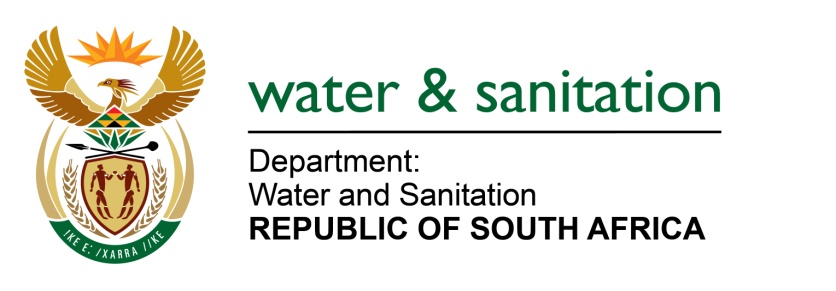 NATIONAL ASSEMBLYFOR WRITTEN REPLYQUESTION NO 2157DATE OF PUBLICATION IN INTERNAL QUESTION PAPER:  14 OCTOBER 2016(INTERNAL QUESTION PAPER NO. 30)2157.	Mr L J Basson (DA) to ask the Minister of Water and Sanitation:With reference to the eight contracts related to the progress of Phase II of the Lesotho Highlands Water Scheme that are in the process of procurement, what is, in each case, the (a) nature of the work that tenders are sought for, (b) status of the procurement processes, (c) expected date of awarding the contract and (d) projected total value of the contract?										NW2477E---00O00---REPLY:Refer to Annexure A regarding the progress of the eight contracts of Phase II of the Lesotho Highlands Water Scheme. ANNEXURE AD&S = Design and Construction supervisionESIA = Environmental Social Impact AssessmentRAP = Resettlement Action PlanSHEQ = Safety Health Environment and Quality Contract #DescriptionStatusDate of awardBudget EstimateAward priceContract #DescriptionStatusDate of awardBudget EstimateAward priceContract #DescriptionStatusDate of awardBudget EstimateAward priceWater Transfer Contracts being negotiated/ recently awardedWater Transfer Contracts being negotiated/ recently awardedWater Transfer Contracts being negotiated/ recently awardedWater Transfer Contracts being negotiated/ recently awardedWater Transfer Contracts being negotiated/ recently awardedWater Transfer Contracts being negotiated/ recently awarded3004D&S Western Access Road as Main Access Road to PolihaliLetter of Award issued10-Oct-1675 000 000     66 702 034 3008D&S Telecommunications & Power SupplyContract awarded23-Sep-1640 000 000     37 390 414 3022D&S of Polihali Dam Diversion TunnelLetter of Award issued05-Sep-1685 000 000     82 460 556 6004ESIA Western Access CorridorLetter of Award issued08-Sep-165 000 000       4 979 752 6014ESIA Project Housing and Polihali Dam and Reservoir Site EstablishmentContract awarded01-Sep-1610 000 000       8 973 543 6006RAP - Western Access Road & transmission lineUnder negotiationsExpect early Nov 1630 000 000 Under negotiations 6010SHEQ FrameworkLetter of Award issued09-Sep-161 000 000          660 100 6015RAP - Project Housing, main reservoir, major bridges & road realignmentsLetter of Award issued23-Aug-1690 000 000     85 477 163 Total336 000 000286 643 562